Kochen ohne Abfall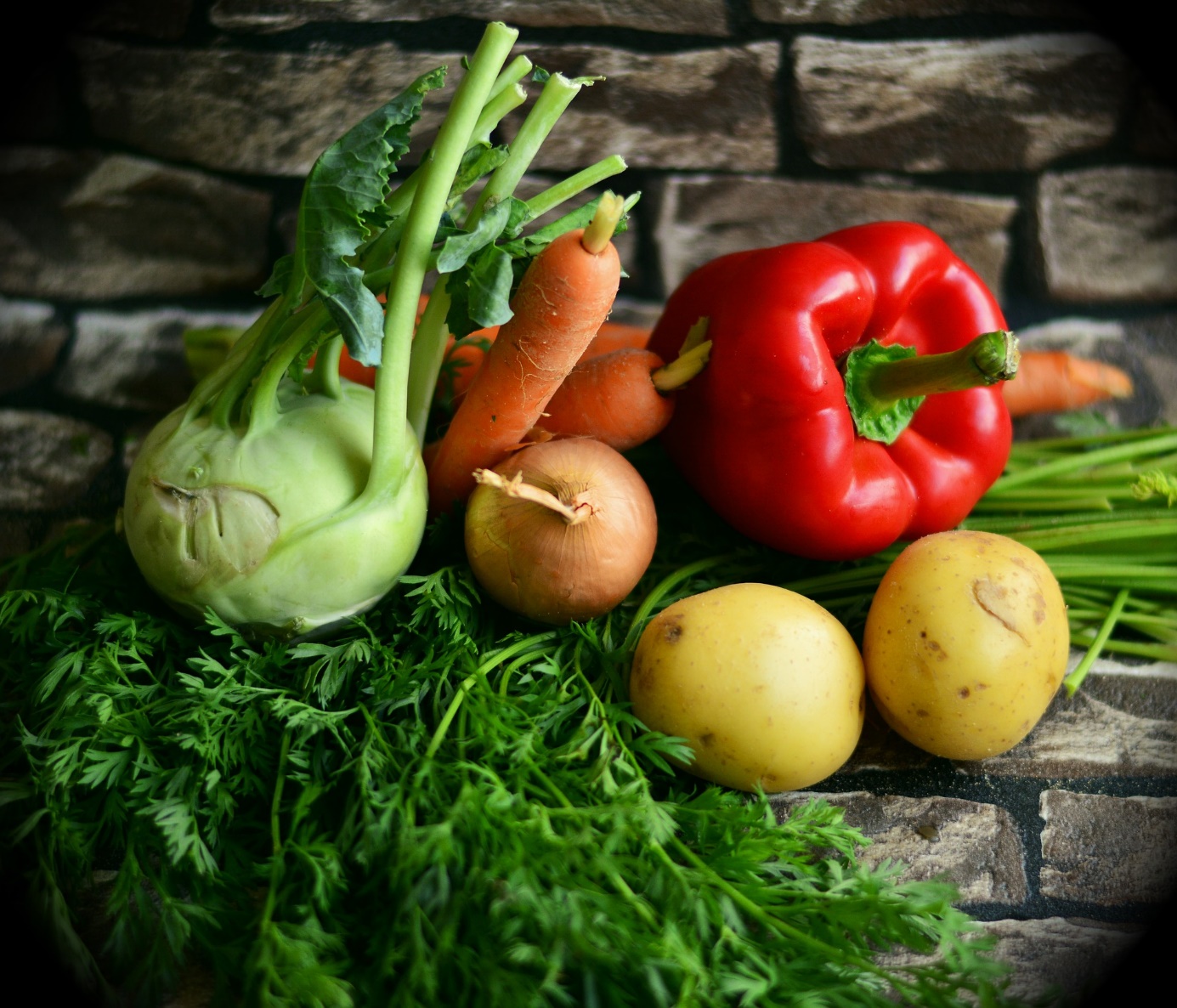 Beim Kochen entsteht oft ziemlich viel Bioabfall. Einiges davon ist muss gar nicht weggeschmissen werden und es können noch leckere Gerichte damit gemacht werden. Hier ein paar Beispiele:Karotten und Kartoffeln schmeckt auch mit Schale super z.B. in Suppe, Salat, Gemüsegerichte.Sofern die Schale doch ab muss, können diese mit etwas Salz, Pfeffer, Gewürzen und Olivenöl im Ofen zu Gemüsechips gebacken werden. Lecker ist auch die Schalen von Rote Beete.Das Grün von Kohlrabi, Karotten, Radieschen und Roter Beete kann wunderbar noch weiter verwendet werden z.B. im Salat, zu Pesto oder in der Pfanne gedünstet.Altes und hart gewordenes Brot ist wieder als Semmelbrösel, Semmelknödel und Croutons genießbar.Schalen von Zitrusfrüchten wie Orangen und Zitronen trocknen lassen und mit heißen Wasser für einen fruchtigen Tee aufgießen.